 UniformsAll students will be required to wear uniforms.  Guidelines:	White, Navy or Light Blue Collared Shirt.Navy or Khaki Pants/ShortsNavy, Khaki, or Navy Plaid Dress/Skirt*Uniforms can be purchased from Wal-Mart, Target, Old Navy etc.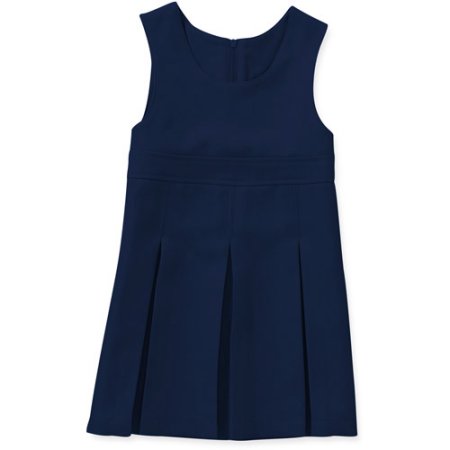 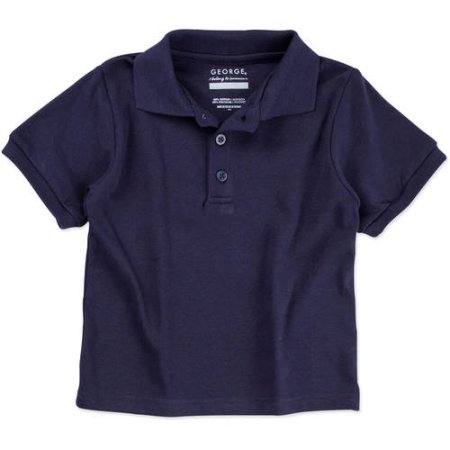 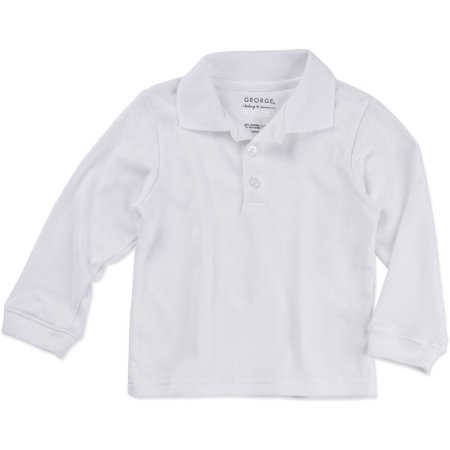 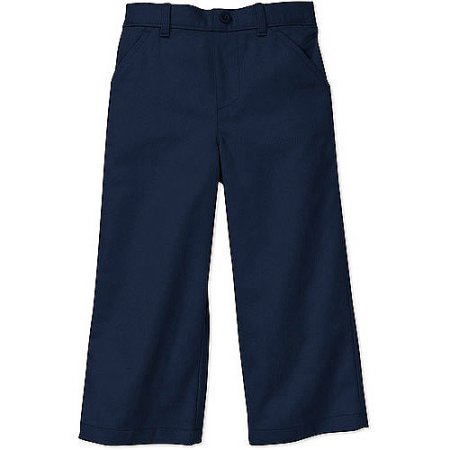 